Welcome to Term 4 – Elrick School Remote Learning UpdateWelcome back from the Easter break, we hope you enjoyed some rest and relaxation and are all keeping safe and well.Feedback from the two weeks before Easter is varied and, as expected, not every family wants schoolwork in the same way – everyone is in different situations during this time, including the shift in their own working patterns.  Most children are sharing devices, our families are using different types of technologies and not everyone can access a printer.  It is important that families engage with the remote learning as and when suits best, putting your family’s health at the heart of all choices.  Please note that what works for you and your child will not be the same as other families.The safety and wellbeing of our children and families are our ultimate priorities.  Children should not be expected to spend a 5-hour school day filled with academic activities.  Play and rest/relaxation time are as important and “hands on” learning such as cooking, baking and helping in the household develops children’s skills.  Children will enjoy learning through their personal interests and hobbies too.Suggested activities will be provided by teachers on a weekly basis, giving families the opportunity to work these into a schedule and routine that fits with life in their household at this time.  P1-3 teachers will continue to use the Seesaw platform and P4-7 children can engage with their class and teacher on their Microsoft Teams page.  Staff will check in daily with children and families on these platforms so please don’t hesitate to send a message to clarify anything.  If you have any problems accessing suitable technology then please email the school as we are able to help you out with this.Some generic websites have been made available by teachers as a guide – please feel free to dip into these as your child’s interests and your family routines dictate.  Some may become part of your routine eg PE with Joe.  We endeavour to provide as many independent learning opportunities as possible, with the understanding that many parents are working from home.  Please remember you have not chosen to become a home-school teacher – this is remote learning during a national emergency!  Independent learning for younger children takes the form of play and exploration.  As children develop, they start to find areas of interest they want to find out more about and personal projects can be encouraged.  Children’s individual Nessy logins and Duolingo accounts (where used by classes) will also be able to be played independently once set up.Please also don’t feel you need to post pictures of all your child’s activities.  We understand this can be time-consuming.  Older children are able to upload to Glow/Teams where possible and teachers can then give them feedback on their activities.  It is lovely to see pictures of what the children are doing but this is a bonus rather than a necessity.We are very much missing being in our school community every day and we look forward to the day that we can all see each other again.  Until then, please keep in touch and stay safe and healthy.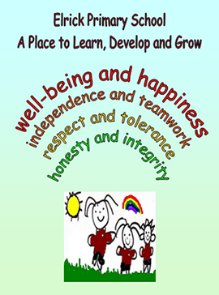 Kind regards,Fiona Thomson, Jenny Anderson, Lynsey Matthew, Leah RobinsonElrick School